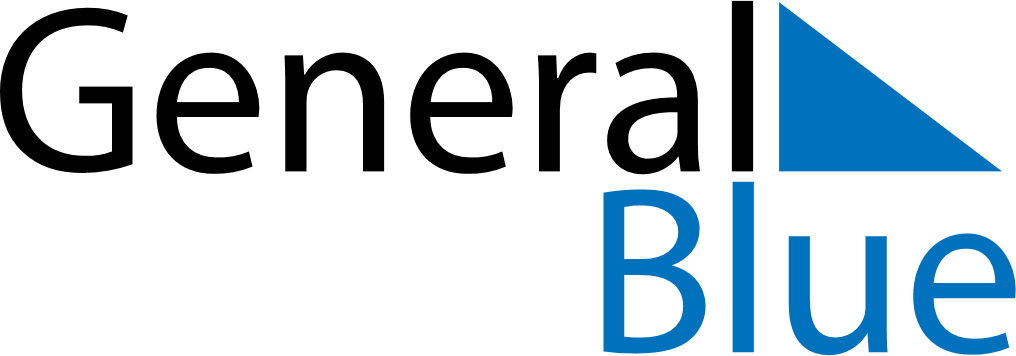 October 2022October 2022October 2022October 2022AlbaniaAlbaniaAlbaniaSundayMondayTuesdayWednesdayThursdayFridayFridaySaturday1234567789101112131414151617181920212122Mother Teresa Day23242526272828293031